Laufzettel Medienparcours
Gruppe: ____________________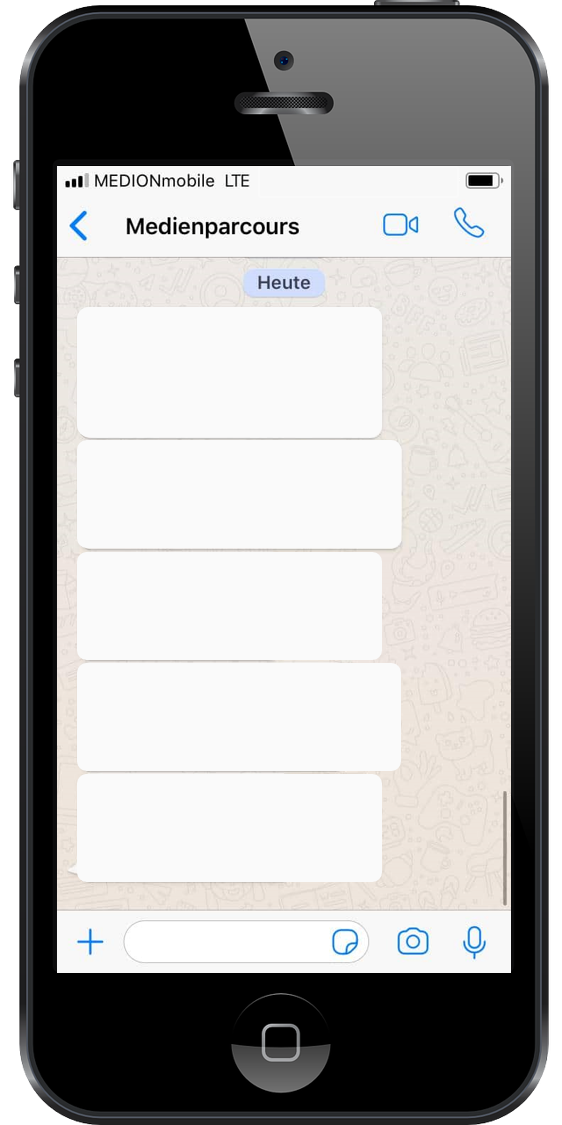 